Dansk Sports Ponyavl vil gerne byde dig velkommen , vi håber at vi får nogle spændende og fornøjelige timer sammen. Der er skrevet noget ved de enkelte hingste i kataloget, men kan du supplere med mere, for at vi kan fortælle så meget som muligt om din pony, bedes du derfor udfylde nedenstående speakerseddel, med de oplysninger som du er vidende om, med hensyn til kårings- og ridepræstationer. Men det er vigtigt, at du kun fortæller de ting, som kan dokumenteres. Og med hensyn til ridningen, vil vi gerne vide, om ophavet til din pony er A eller B pony, og selvfølgelig også, hvis de har præsteret noget ekstraordinært. Speakersedlen afleveres i sekretariat i god tid inden din pony skal i ringen. SPEAKERSEDDEL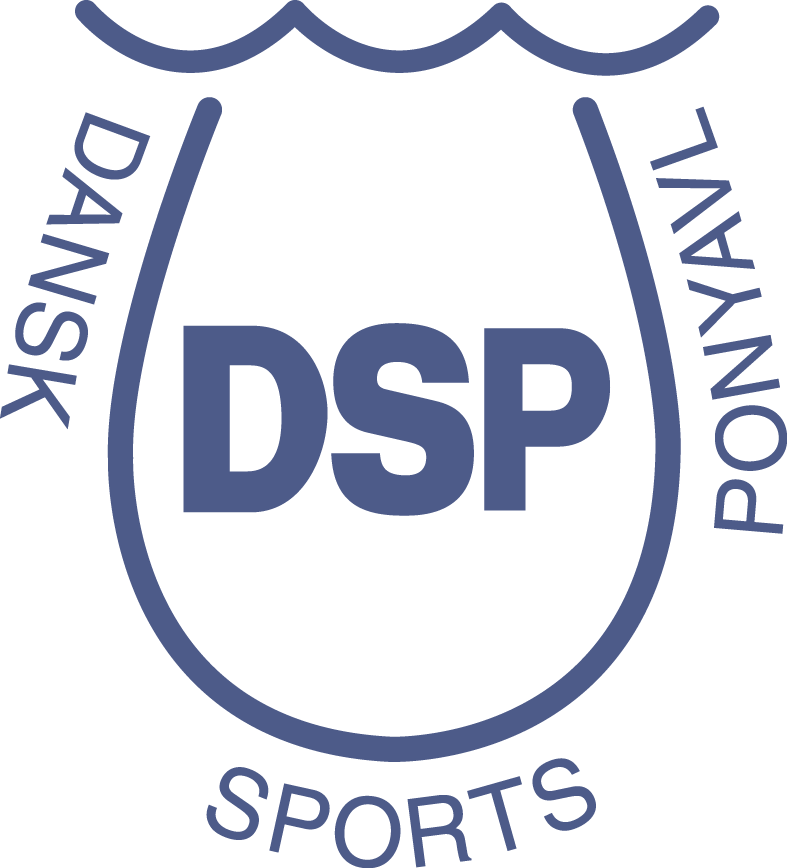 Kat.NavnPonyens egne præstationer: Kåring/ridepræstationer FAR:Kåring/ridepræstationer MOR:Kåring/ridepræstationer MORFAR:Øvrige kommentarer:Underskrift: 